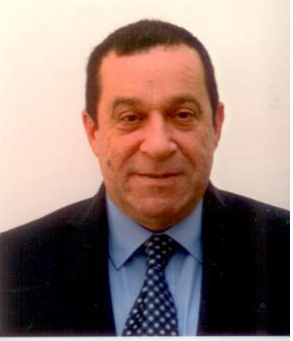 SERDAR DENKTAŞDEMOKRAT PARTİ LEFKOŞA MİLLETVEKİLİ              	1959 yılında Lefkoşa’da doğdu İngiltere’de London College of Printing’de matbaacılık eğitimini  bitirdikten sonra University of Cardiff’te ekonomi eğitimi gördü. Cardiff’te Türk Öğrenci Derneğini kurdu ve ayni zamanda Öğrenci Birliği Yönetiminde yer aldı.KKTC’de 1986’da K.K.Kültür Derneğini, 1989’da da Genç İşadamları Derneği’ni kurarak ilk başkanlığını yaptı. Kıbrıs Kredi Bankası Genel Müdürlüğü görevinde bulundu.1990 Genel Seçimlerinde Ulusal Birlik Partisi’nden Lefkoşa Milletvekili seçildi. 20/6/1990-15/5/1992 tarihleri arasında İçişleri Köyişleri ve Çevre Bakanlığı yaptı. 1992’de İçişleri Bakanlığından istifa ederek daha sonra Dokuzlar hareketine dönüşen parti içi muhalefetin başını çekti ve arkadaşları ile birlikte Parti’den ihraç edildikten sonra Demokrat Parti’nin kuruluşunda yer aldı. 1992-1993 yılları arasında Demokrat Parti’den Lefkoşa İlçe Başkanlığı ve Genel Sekreterlik görevlerinde bulundu. 1993 Erken Genel Seçimlerinde Demokrat Parti’den Lefkoşa Milletvekili seçildi ve 1/1/1994-18/1/1995 tarihleri arasında Gençlik ve Spor Bakanlığı görevinde bulundu. 1996 yılında partisinin Genel Başkanlığına seçildi. 16 Ağustos 1996 tarihinde Devlet Bakanı ve Başbakan Yardımcısı olarak görev aldı. 2000 Yılında Parti Genel Başkanlığı’ndan istifa etti ve 2001-2003 yılları arasında Turizm ve Çevre Bakanlığı görevini yürüttü. 2002 Aralık ayından itibaren yeniden Demokrat Parti Genel Başkanlığını yürütmektedir. 		6 Aralık 1998  ve 14 Aralık 2003 Genel Seçimlerinde Demokrat Parti’den Lefkoşa Milletvekili seçildi.Cumhuriyetçi Türk Partisi-Birleşik Güçler  - Demokrat Parti  Koalisyon Hükümetinde Başbakan Yardımcısı ve Dışişleri Bakanı olarak görev aldı.Yayınlanmış iki kitabı vardır. 	20 Şubat 2005 Erken Genel Seçimlerinde Demokrat Parti’den Lefkoşa Milletvekili seçildi. 28 Nisan 2005 tarihinde kurulan Cumhuriyetçi Türk PartisiBirleşik Güçler – Demokrat Parti Koalisyon Hükümetinde Başbakan Yardımcısı ve Dışişleri Bakanı olarak görev yaptı. 5 Haziran 2013 tarihinde yapılan Olağanüstü Kurultayda, Demokrat Parti adını Demokrat Parti Ulusal Güçler olarak değiştirdi. 19 Nisan 2009 Erken Genel Seçimlerinde Demokrat Parti’den ve 28 Temmuz 2013 Erken Genel Seçimlerinde Demokrat Parti Ulusal Güçler’den Lefkoşa Milletvekili seçildi. 31 Ağustos 2013 tarihinde kurulan Cumhuriyetçi Türk Partisi-Birleşik Güçler – Demokrat Parti Ulusal Güçler Koalisyon Hükümeti’nde Başbakan Yardımcısı, Ekonomi, Turizm,  Kültür ve Spor Bakanı olarak görev aldı. 29 Mayıs 2015 tarihinde Bakanlık görevinden istifa etti. 	16 Nisan 2016 tarihinde kurulan Ulusal Birlik Partisi-Demokrat Parti Koalisyon Hükümetinde Başbakan Yardımcısı ve Maliye Bakanı olarak görev aldı.	7 Ocak 2018 Milletvekiliği Erken Genel Seçimlerinde DP Lefkoşa Milletvekili seçildi. Kurulan CTP-HP-TDP-DP Koalisyon Hükümetinde Maliye Bakanı olarak görev aldı.İngilizce ve Almanca bilir.Evli ve üç çocuk babasıdır. 